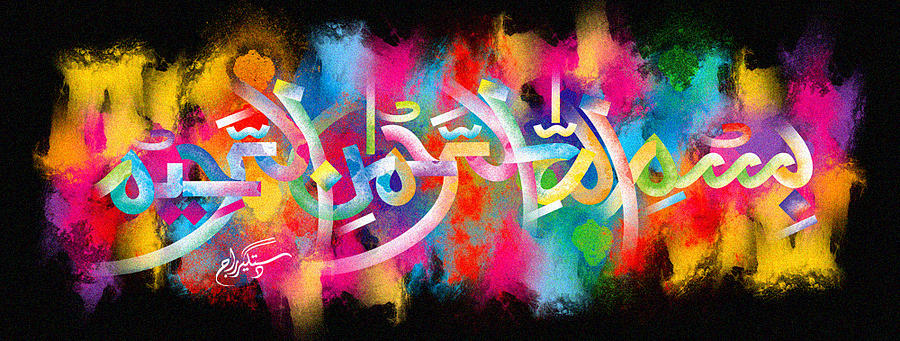 The Name of Allah  in 2 Places in 2 Plums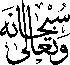 The Exclusive Islamic Miracle Photographs of Dr Umar Elahi AzamSunday 11th October 2015Manchester, UKIntroductionThe Name of Allah  was found in 2 locvations on 2 plums – right in the centre of one plum and embossed above the seed pocket in the other.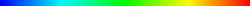 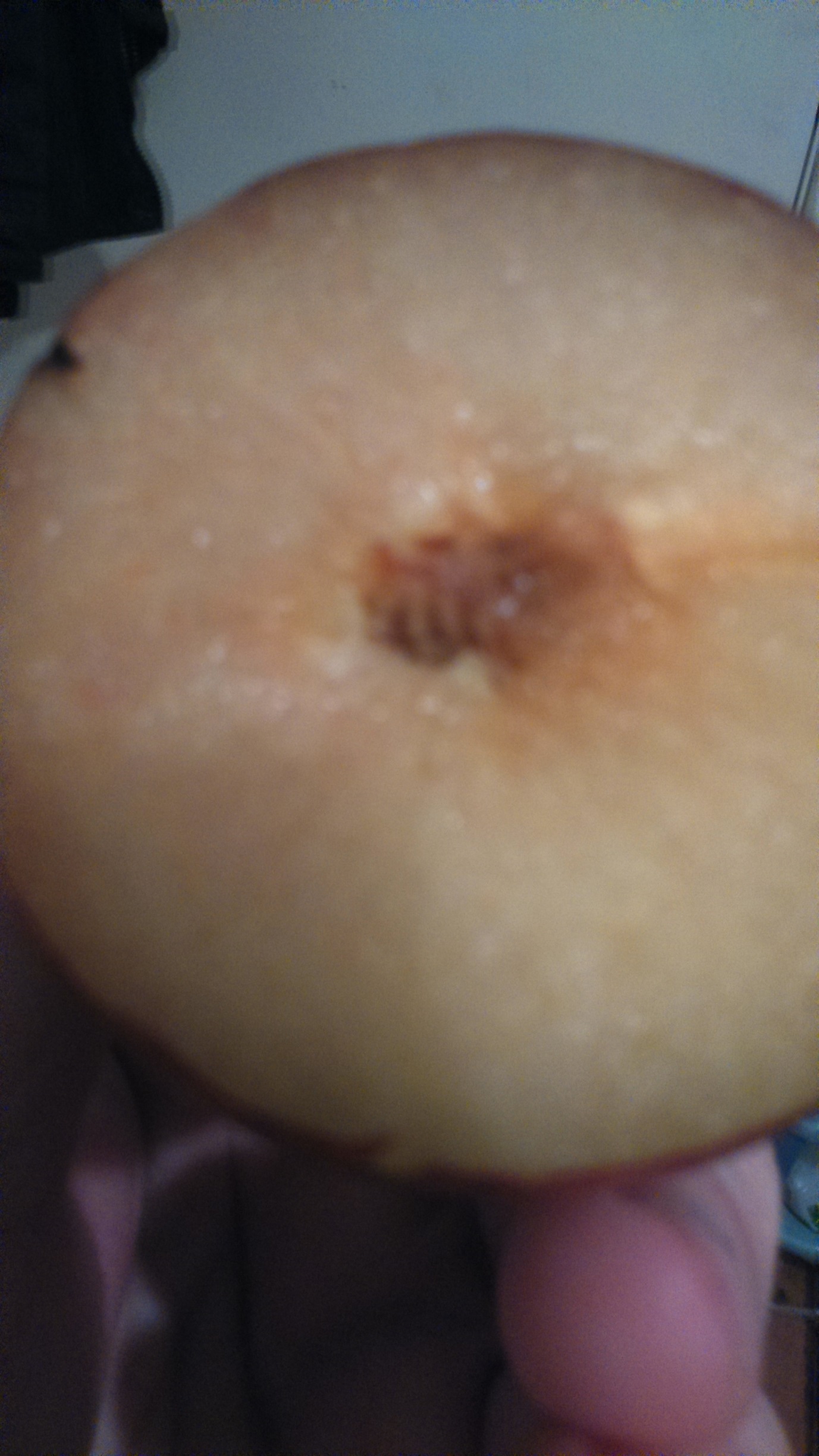 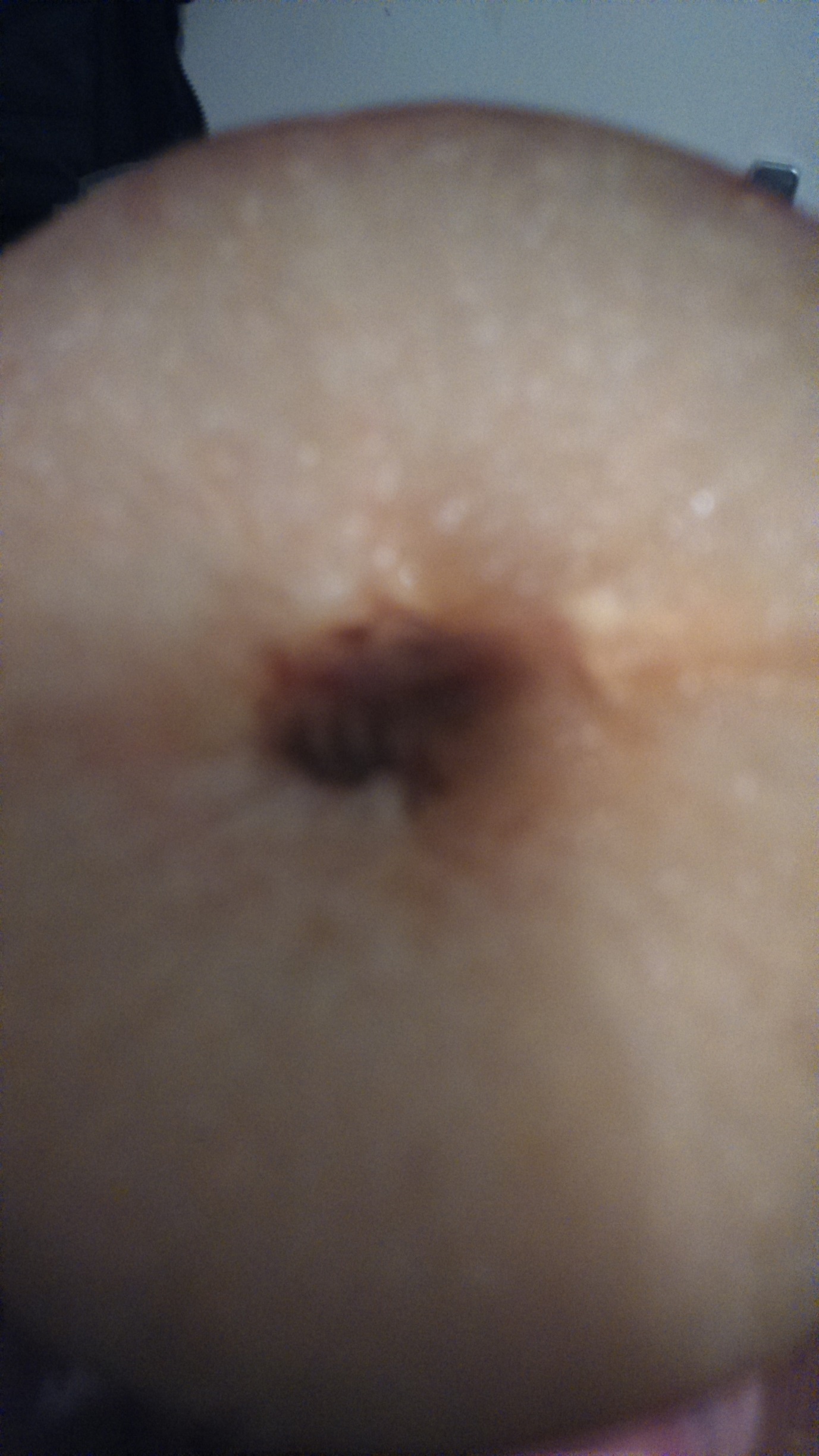 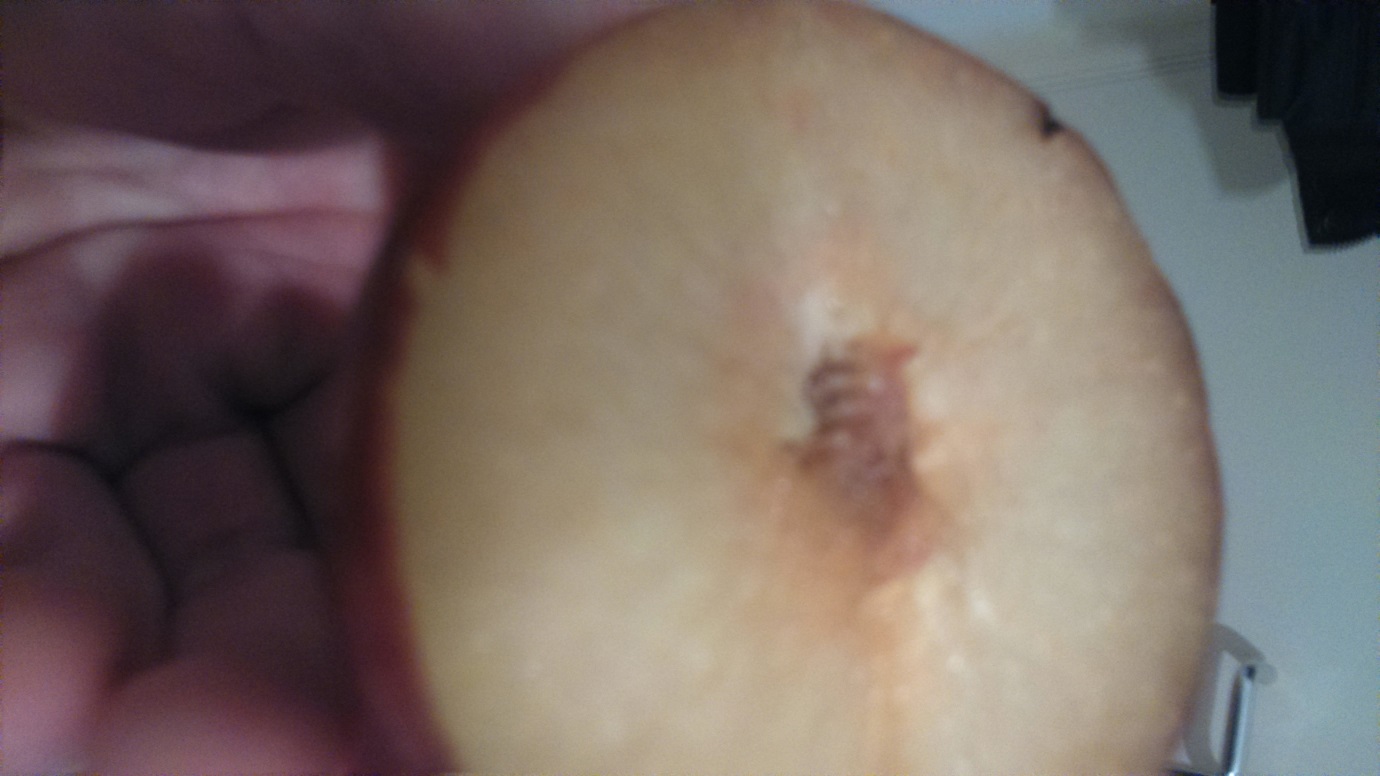 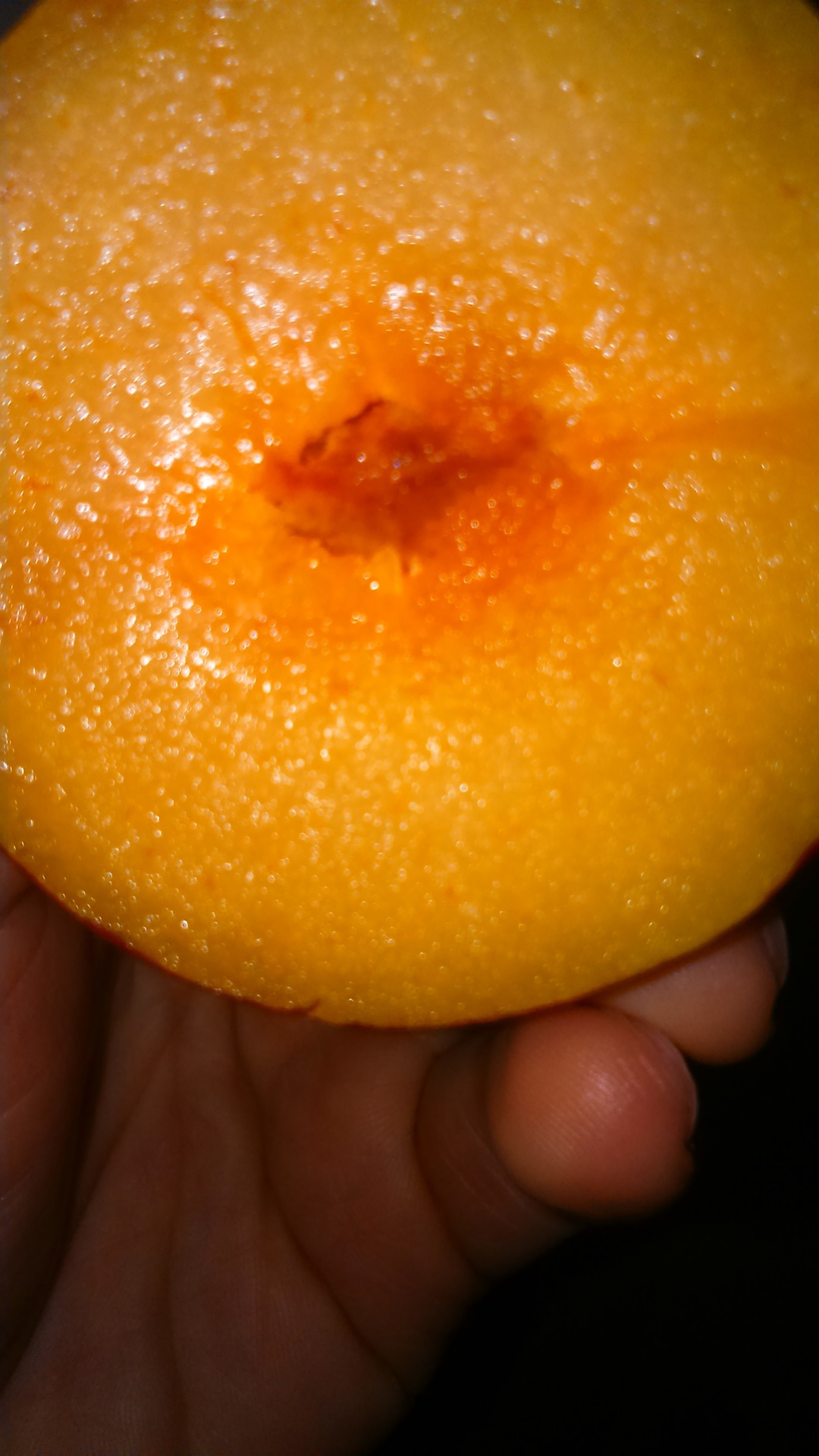 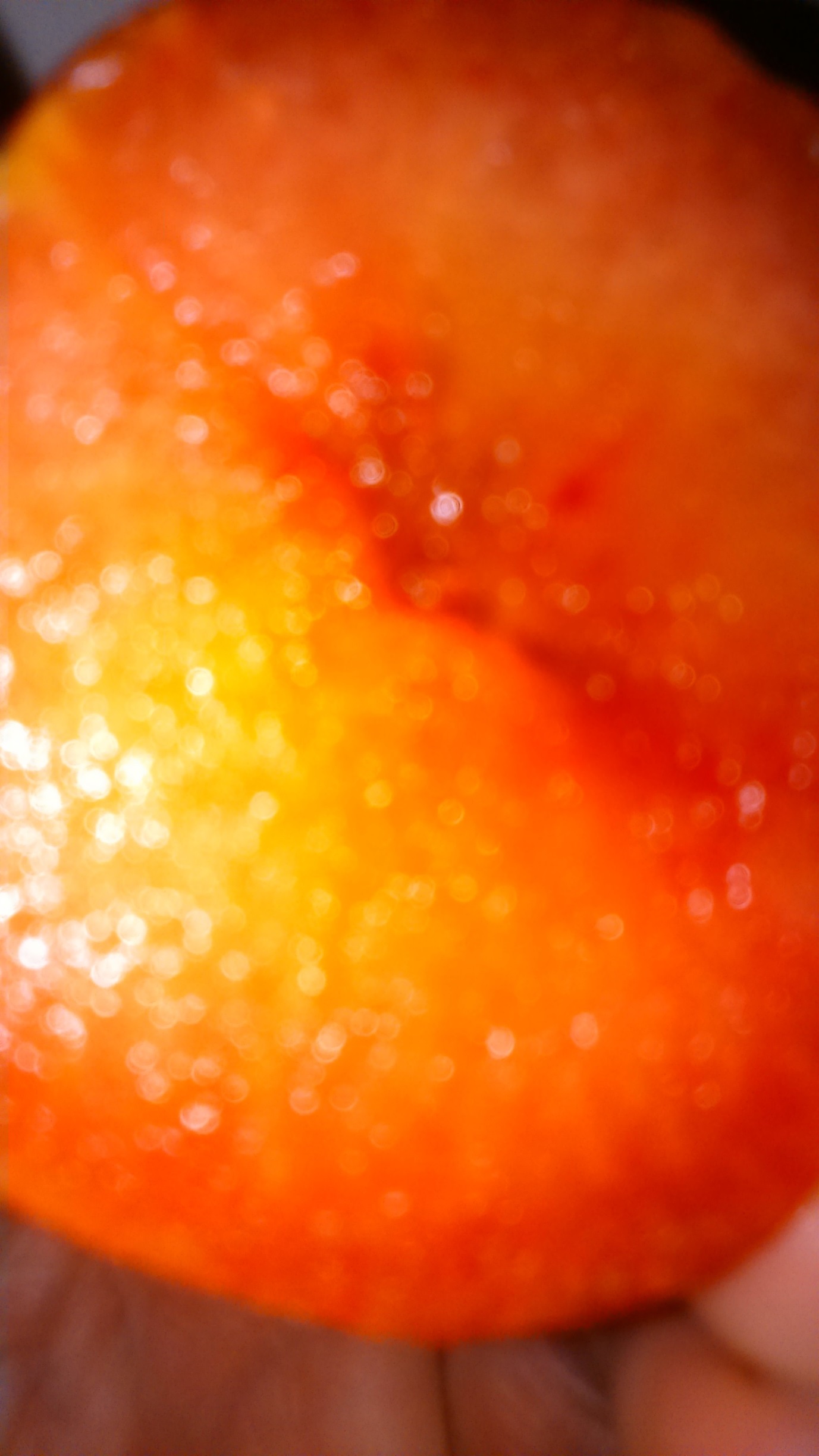 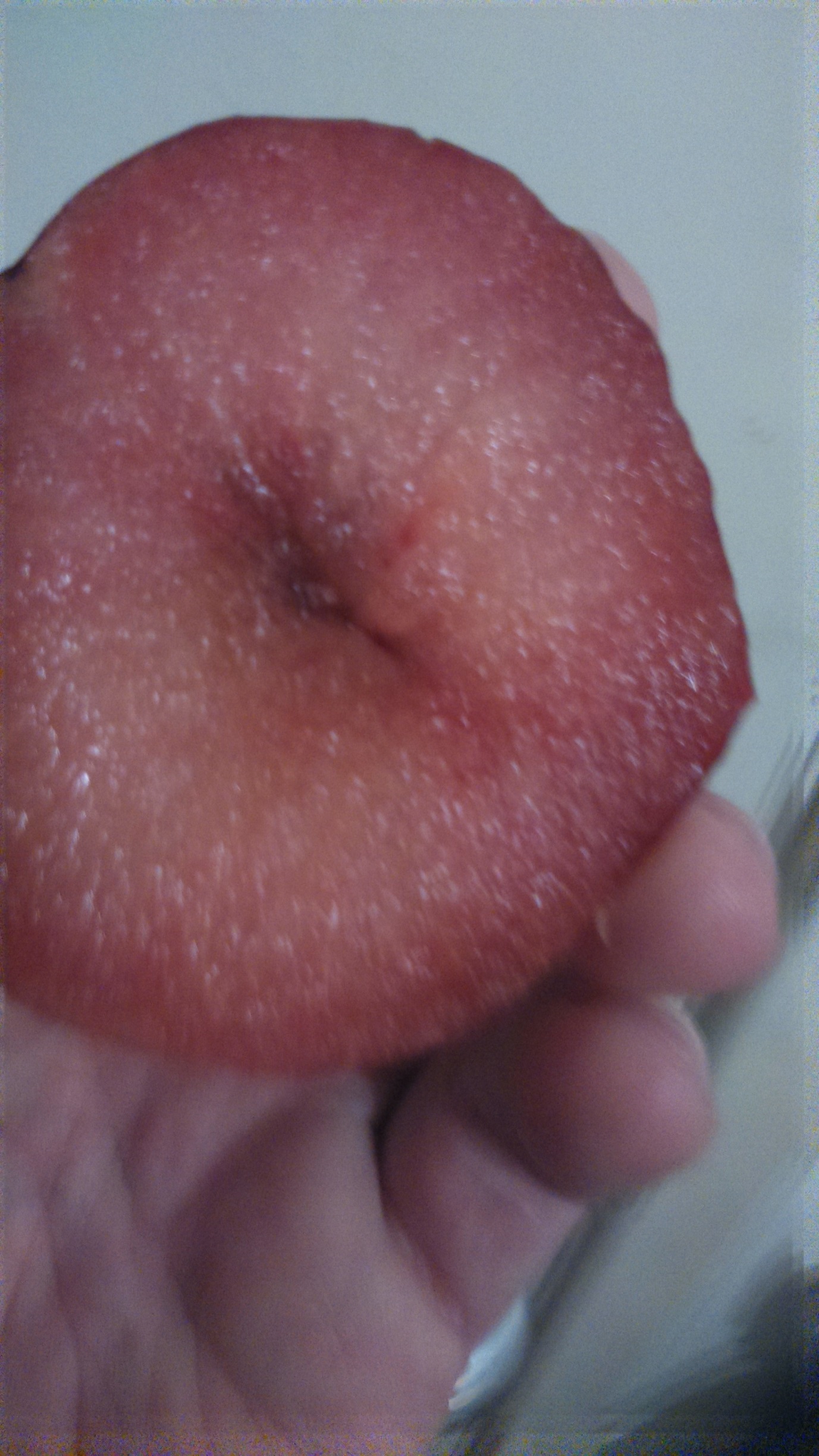 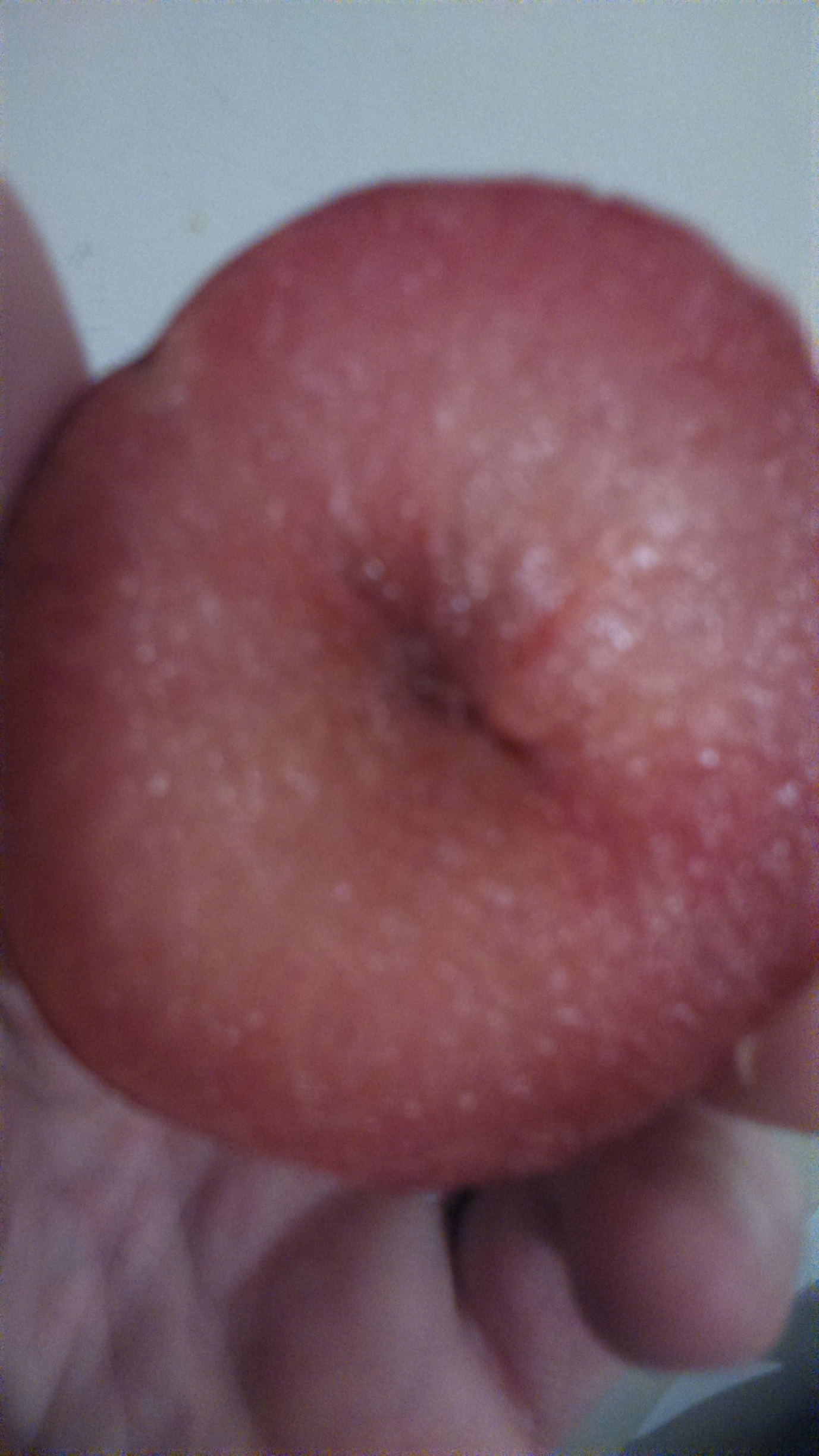 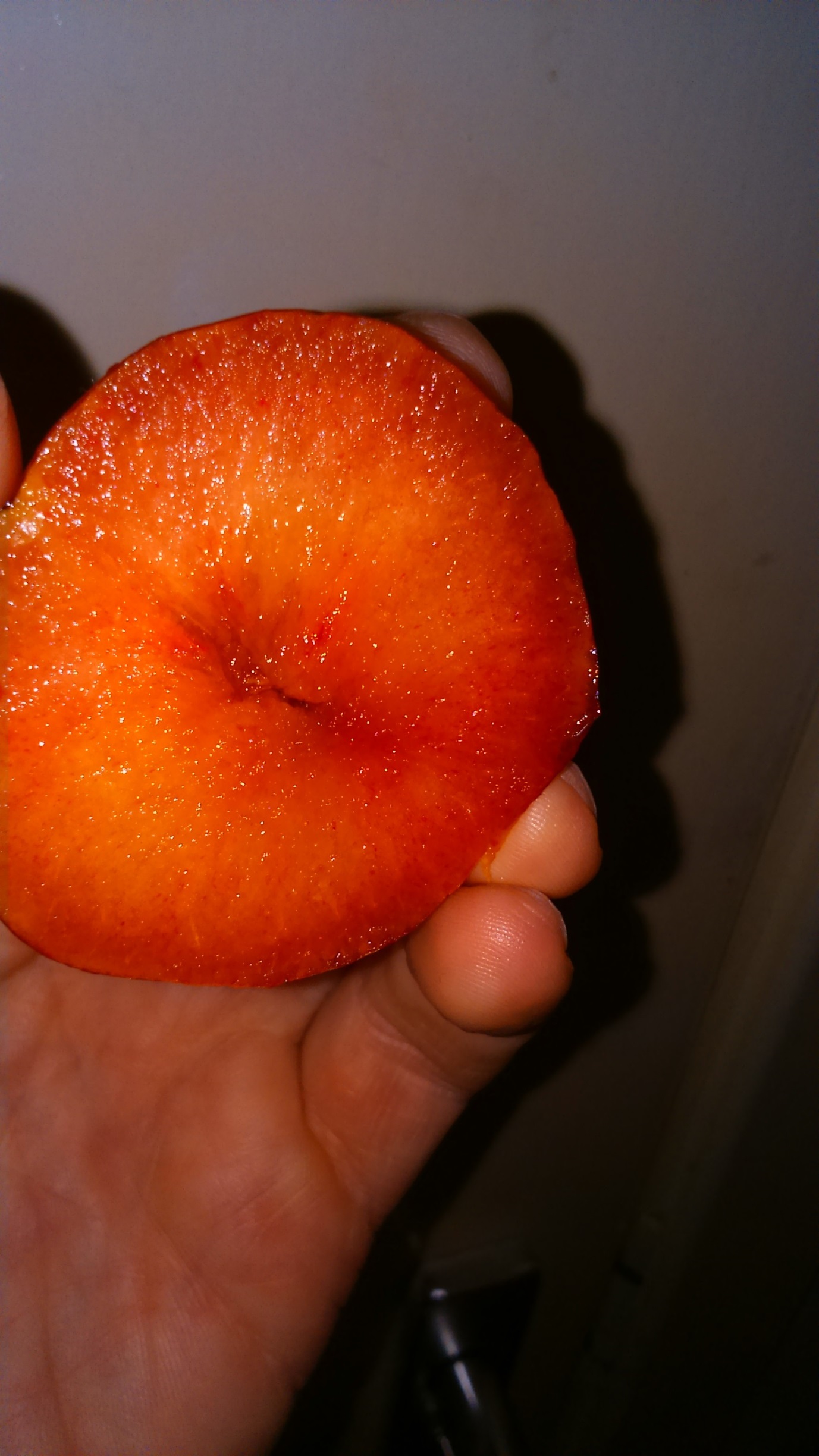 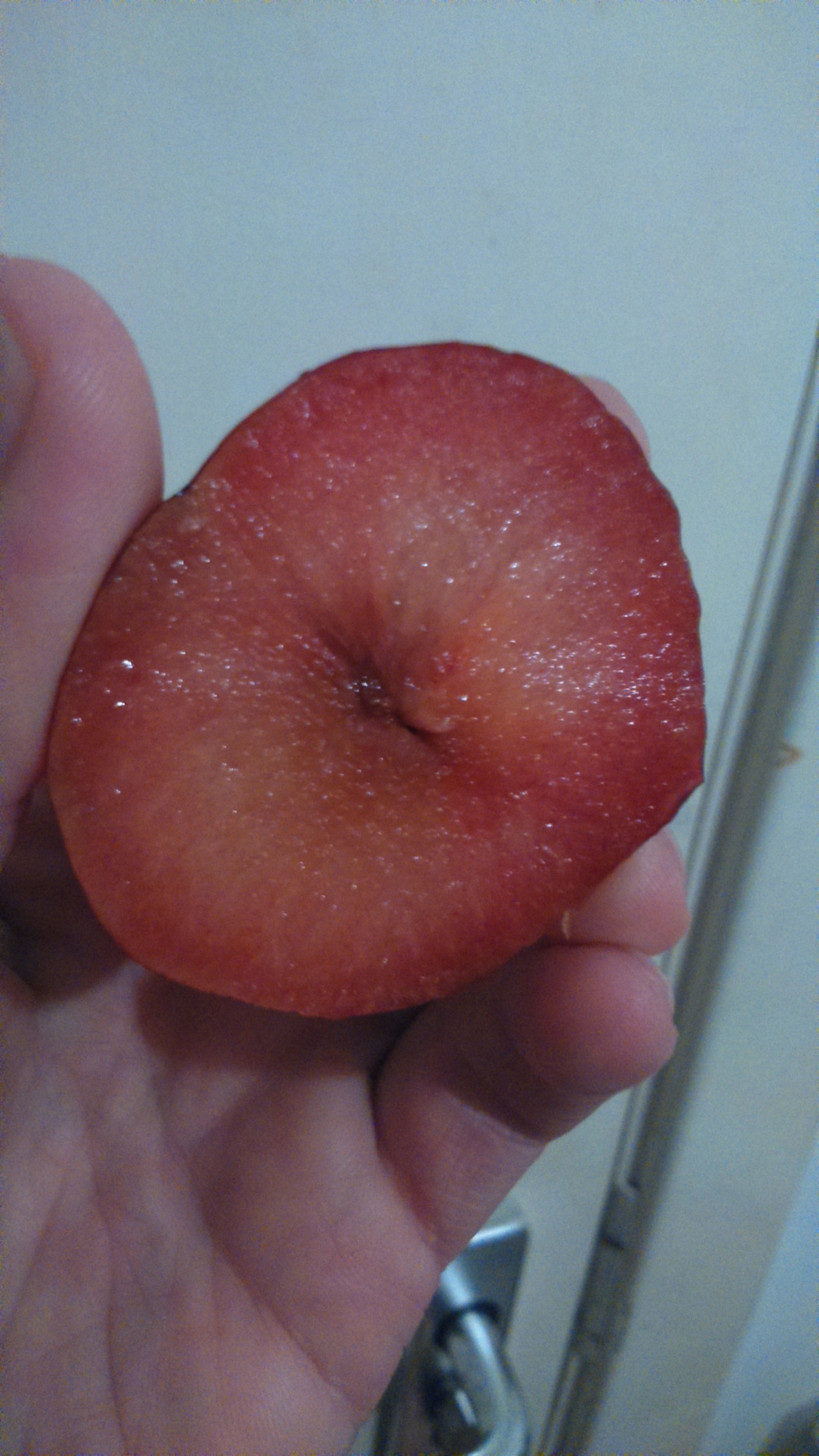 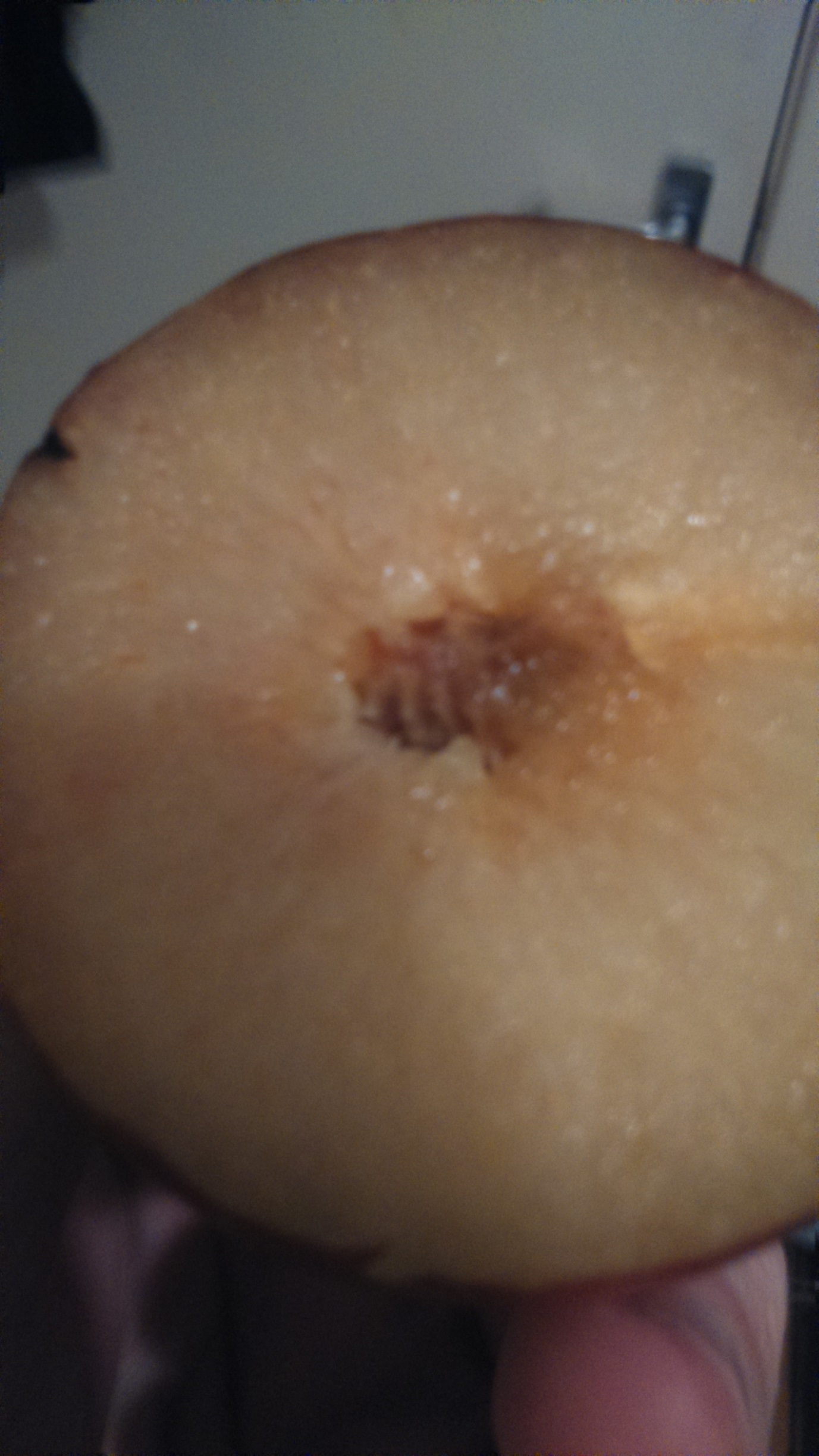 